Comité des normes de l’OMPI (CWS)Sixième sessionGenève, 15 – 19 octobre 2018Examen du programme de travail et de la liste des tâches du CWSDocument établi par le secrétariatÀ sa cinquième session, tenue du 29 mai au 2 juin 2017, le CWS a approuvé la liste de tâches présentée dans l’annexe I du document CWS/5/20 et a demandé au Secrétariat de mettre à jour la liste de tâches afin de tenir compte des accords conclus par le CWS à sa cinquième session (voir les paragraphes 114 à 116 du document CWS/5/22).  Sur la base de ces accords, le Secrétariat a élaboré une nouvelle liste des tâches révisée pour examen par le CWS, qui figure à l’annexe du présent document.L’annexe donne les informations suivantes pour chaque tâche : description, responsable, actions programmées, remarques et, le cas échéant, propositions soumises à l’examen et à la décision du CWS.  Il convient de noter que les informations relatives à certaines tâches qui figurent dans l’annexe devront éventuellement être révisées et actualisées en fonction des accords susceptibles d’être conclus par le CWS à la présente session.En outre, le CWS a approuvé la proposition relative à la présentation générale du programme de travail du CWS présentée par le Secrétariat et a prié le Secrétariat de publier la version finalisée de la présentation générale du programme de travail du CWS sur le site Web de l’OMPI. (voir les paragraphes 117 et 118 du document CWS/5/22.) La présentation générale du programme est publiée sur le site Web de l’OMPI à l’adresse http://www.wipo.int/cws/fr.Le CWS est invité a)	à prendre note des informations et du plan figurant dans le présent document;  etb)	à examiner la liste des tâches figurant dans l’annexe du présent document et à en approuver la version finale aux fins de son incorporation dans le programme de travail du CWS.[L’annexe suit]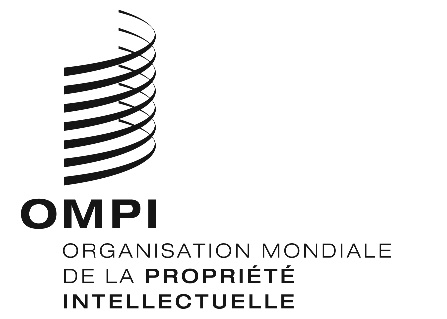 FCWS/6/32CWS/6/32CWS/6/32ORIGINAL : anglais ORIGINAL : anglais ORIGINAL : anglais DATE : 24 septembre 2018 DATE : 24 septembre 2018 DATE : 24 septembre 2018 